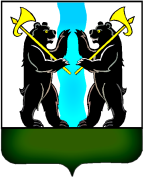 АДМИНИСТРАЦИЯ	ЯРОСЛАВСКОГО МУНИЦИПАЛЬНОГО РАЙОНА	П О С Т А Н О В Л Е Н И Е12.10.2016                                                                                                                            № 1269Об утверждении ведомственной целевой программы комитета        по управлению муниципальным имуществом Администрации Ярославского муниципального района на 2017-2019 годы В соответствии с Бюджетным кодексом Российской Федерации, Федеральным законом от 06 октября 2003 года № 131-ФЗ «Об общих принципах организации местного самоуправления в Российской Федерации», Администрация района п о с т а н о в л я е т:1. Утвердить прилагаемую ведомственную целевую программу комитета по управлению муниципальным имуществом Администрации Ярославского муниципального района на 2017-2019 годы.2. Управлению финансов и социально – экономического развития Администрации ЯМР  обеспечить финансирование данной программы в пределах средств, предусмотренных в бюджете района на очередной финансовый год.3. Опубликовать постановление в газете «Ярославский агрокурьер».4. Контроль за исполнением постановления возложить на первого заместителя Главы Администрации ЯМР.5. Постановление вступает в силу с момента опубликования.Глава Ярославскогомуниципального района                                                                  Ведомственная целевая программа комитета по управлению муниципальным имуществом Администрации Ярославского муниципального района на 2017- 2019 годыЯрославский муниципальный район1. Паспорт программы2. Сведения об общей потребности в ресурсах3. Анализ и оценка проблемы, решение которой осуществляется путём реализации ПрограммыВ соответствии с пунктом 4 Положения о порядке управления                     и распоряжения муниципальной собственностью Ярославского муниципального района, утвержденного решением Муниципального Совета ЯМР от 30.06.2011  № 34, Ярославский муниципальный район управляет и распоряжается муниципальным имуществом и земельными ресурсами через уполномоченный орган – комитет по управлению муниципальным имуществом Администрации ЯМР (далее - Комитет). Особенности правового регулирования отдельных земельных отношений на территории Ярославского муниципального района, а также компетенция органа по управлению муниципальным имуществом по указанным вопросам определены федеральным и областным законодательством.Комитет осуществляет свою деятельность в соответствии с Положением     о комитете по управлению муниципальным имуществом Администрации ЯМР, утвержденным постановлением Администрации ЯМР от 08.05.2013            № 1843. На Комитет возложено решение следующих задач:1. Проведение единой государственной политики в сфере имущественных и земельных отношений в целях повышения эффективности экономики Ярославского муниципального района;2. Формирование системы управления муниципальным имуществом ЯМР, в том числе земельными участками, ориентированной на повышение доходности от его использования;3. Осуществление приватизации муниципального имущества ЯМР;4. Осуществление полномочий администратора неналоговых доходов консолидированного бюджета ЯМР в пределах своей компетенции;5. Осуществление полномочий по распоряжению земельными участками, государственная собственность на которые не разграничена,                  на территории ЯМР;6. Формирование системы учета и контроля за использованием                    и сохранностью муниципального имущества ЯМР.7. Защита имущественных интересов ЯМР.В соответствии с действующим законодательством в муниципальной собственности ЯМР может находиться только имущество, предназначенное для целей, установленных федеральным законодательством. В целях соблюдения требований федерального законодательства                          о составе муниципального имущества муниципальных районов важной задачей является оптимизация состава муниципальной собственности ЯМР, которая достигается путем осуществления следующих мероприятий:1) приватизация муниципального имущества ЯМР;2) разграничение муниципального имущества;3) разграничение права государственной собственности на землю.Приватизация муниципального имущества является наиболее эффективным способом регулирования структуры экономики путем перераспределения муниципального имущества в частную собственность, продажи имущества незадействованного в обеспечении деятельности Администрации ЯМР, а также неиспользуемого или неэффективно используемого имущества. Эффективность этого способа оптимизации публичного имущества связана с возмездным характером его отчуждения, что способствует решению задачи повышения доходной части бюджета.Эффективное использование муниципального имущества  заключается        в обеспечении осуществления функций Администрации ЯМР, а также его вовлечении в хозяйственный оборот. Для формирования систематизированных сведений по каждому объекту муниципальной собственности ЯМР осуществляется учет и ведение реестра муниципального имущества ЯМР, что позволяет принимать оптимальные решения об использовании такого имущества.  Необходимым условием для передачи объекта недвижимости                         в пользование является его государственная регистрация. Значительная часть объектов, содержащихся в реестре муниципального имущества, были переданы в муниципальную собственность до принятия законодательства                             о государственной регистрации, в связи с чем в отношении таких объектов отсутствуют необходимые для регистрации документы. Для этого Комитетом обеспечивается проведение инвентаризации и кадастрового учета таких объектов. Одной из основных задач, возникающих при управлении муниципальным имуществом, является контроль за его использованием, под которой, в первую очередь, подразумевается контроль за поступлением доходов от использования муниципального имущества ЯМР.Это связано с необходимостью  совмещения процессов рационального  использования имущества, находящегося в муниципальной собственности,          с его реализацией в целях получения доходов в бюджет ЯМР. Контроль за поступлением доходов от использования муниципального имущества осуществляется путем администрирования доходов. Основными задачами администрирования доходов является уточнение денежных средств, поступающих на невыясненные платежи, а также разнесение всех поступающих платежей по лицевым счетам плательщиков.В настоящее время эффективным способом контроля за сохранностью        и использованием муниципального имущества,  является проведение проверок. Целями проверки является соблюдение арендатором условий договора в части содержания объекта аренды, фактически занимаемого размера площади, заявленного целевого использования.Завершающий этап контроля за использованием муниципального имущества – судебная защита имущественных прав ЯМР, которая ведется            в случае нарушения условий использования муниципального имущества ЯМР. Данная форма защиты позволяет повысить доходную часть бюджета ЯМР  и снизить уровень нарушений платежной дисциплины пользователей муниципальным имуществом.Актуальность развития земельных правоотношений продиктована необходимостью упорядочения способов распоряжения земельными участками.Создание в Ярославском районе полноценного рынка земли                           с соответствующей инфраструктурой и нормально функционирующей системой регулирования отношений является одной из важнейших задач, непосредственно влияющих на предпринимательский климат в районе, на инвестиционную активность в экономике. Программной основой совершенствования земельных отношений стали основные направления социально-экономической политики Администрации ЯМР на долгосрочную перспективу, которые определяют цели, принципы, основные направления и стратегию в сфере земельных отношений.Стратегической целью в области регулирования и реформирования земельных отношений, является обеспечение условий для эффективного развития рынка земли как одного из ключевых условий экономического развития, а также обеспечение устойчивого экономического роста путем обеспечения эффективного управления и распоряжения земельными ресурсами на территории района.В целях выполнения реформы в сфере совершенствования земельных отношений через создание современной системы вовлечения земельных ресурсов Ярославского района  в гражданско-правовой оборот, превращения собственности на землю в реальный финансовый актив, содействующий развитию рыночной экономики, на территории ЯМР реализуются мероприятия направленные  на выполнение следующих задач:- реализация положений федерального законодательства;- вовлечение земельных участков в хозяйственный оборот;- обеспечение эффективного использования земель на территории ЯМР;- взаимодействие с федеральными органами исполнительной власти, исполнительными органами государственной власти Ярославской области, органами местного самоуправления муниципальных образований ЯМР, организациями и информационное обеспечение деятельности Комитета;- учет интересов района при реализации положений федерального                и областного законодательства в отношении земельных ресурсов ЯМР                 с целью создания благоприятных условий развития земельного рынка.На настоящем этапе экономического развития основным направлением земельной реформы является создание условий для вовлечения                            в хозяйственный оборот земли как объекта права собственности и как особого объекта производства.Приобретение в муниципальную собственность земельных участков осуществляется в том числе и при реализации предусмотренной земельным законодательством процедуры разграничения земельных участков.  В целях разграничения государственной собственности на землю к собственности ЯМР относятся:- земельные участки, занятые зданиями, сооружениями, находящимися              в собственности ЯМР;- земельные участки, предоставленные казенным предприятиям, муниципальным унитарным предприятиям или некоммерческим организациям, созданным Администрацией ЯМР;- иные предусмотренные федеральными законами земельные участки             и предусмотренные федеральными законами земли.Комитет осуществляет предоставление земельных участков                          в собственность, аренду, постоянное (бессрочное) пользование, безвозмездное срочное пользование, в установленных действующим законодательством случаях. Исполнение полномочий по распоряжению земельными участками           на территории ЯМР является основанием для возникновения правоотношений  по использованию земельных участков, находящихся                   в государственной собственности, и появления частной собственности на земельные участки, занятые объектами недвижимого имущества, что способствует развитию рынка земли в ЯМР.Полномочия по распоряжению земельными участками осуществляются комитетом  в отношении земельных участков, находящихся в муниципальной собственности ЯМР и земельных участков, государственная собственность на которые не разграничена, на территории ЯМР. Особенно остро стоит вопрос информационного обеспечения рынка имущества и земли и взаимодействия в рамках данного направления деятельности с федеральными органами исполнительной власти, исполнительными органами государственной власти Ярославской области, органами местного самоуправления и организациями. На решение вышеуказанных проблем направлена данная Программа.4. Цель и задачи ПрограммыПрограмма направлена на реализацию мероприятий по формированию структуры собственности и земельных ресурсов Ярославского муниципального района и обеспечению эффективного управления ею.Целью Программы является формирование и эффективное управление муниципальной собственностью и земельными ресурсами Ярославского муниципального района. Достижение поставленной цели возможно при условии выполнения следующих задач:1. Осуществление полномочий собственника по вовлечению объектов собственности муниципального района в хозяйственный оборот (приватизация муниципального имущества, предоставление в аренду, пользование муниципального имущества).2. Обеспечение эффективной деятельности подведомственных учреждений.5. Перечень и описание программных мероприятий6. Сведения о распределении объемов и источников финансирования по годам7. Управление Программой и контроль за ходом ее реализацииГлавным распорядителем средств является комитет по управлению муниципальным имуществом Администрации ЯМР.Комитет  осуществляет:1)  координацию реализации Программы;2) организацию выполнения мероприятий Программы, в том числе:- контроль за целевым и эффективным использованием муниципальной собственности;-     контроль за полнотой и своевременностью перечисления платежей за использование и приобретение муниципальной собственности; - сдачу в аренду, в том числе на конкурсной основе, передачу                         в безвозмездное пользование и иное распоряжение закрепленным                        за учреждением имуществом и имуществом;- организацию учета и ведение реестра муниципального имущества Ярославского муниципального района;- реализует решения об отчуждении муниципального имущества Ярославского муниципального района в установленном законом порядке;-   реализует решения от имени Ярославского муниципального района              о приобретении имущества в муниципальную собственность Ярославского муниципального района в предусмотренных законом случаях;-   принимает в установленном порядке решения о закреплении                    за предприятиями и учреждениями муниципального имущества, соответственно, на праве хозяйственного ведения и оперативного управления;-   разрабатывает проект прогнозного плана (программы) приватизации муниципального  имущества Ярославского муниципального района на соответствующий год;-   разрабатывает проекты правовых актов Ярославского муниципального района по вопросам управления муниципальным  имуществом;3) контроль за эффективным и целевым использованием средств, выделяемых на реализацию Программы;4)  подготовку предложений по внесению изменений в Программу.Комитет ежегодно готовит бюджетную заявку на финансирование Программы за счет средств районного бюджета на очередной финансовый год.8. Целевые показатели Программы и методика оценки эффективности и результативности реализации ПрограммыЦелевые показатели Программы:Расчет результативности реализации программы (Р) производится   по формуле  (если показатель направлен на увеличение):Р = ∑целевых показателей  * (Xфакт÷ Xплан)*100%,   (если показатель направлен на уменьшение):Р = ∑ целевых показателей  *  (Xплан÷ Xфакт)*100%,  где:Х факт   ––  фактическое значение показателя;Х план –   плановое значение показателяПри значении «Р» более 85 процентов результативность реализации программы признается высокой, при значении  от 75 до 85 процентов – средней, менее  75 процентов – низкой.     Эффективность реализации программы оценивается ответственным исполнителем за год путём соотнесения степени достижения основных целевых показателей программы с уровнем её финансирования с начала реализации.Эффективность реализации программы (Э) рассчитывается по формуле:Э = Р ÷ (Fфакт÷Fплан),где:Р– показатель результативности реализации подпрограммы;Fфакт – сумма финансирования подпрограммы на текущую дату;Fплан – плановая сумма финансирования  подпрограммы на текущий год.При значении показателя Э менее 75 процентов эффективность Программы признается низкой, при значении  от 75 до 85 процентов – средней,  свыше   85 процентов – высокой.УТВЕРЖДЕНАпостановлениемАдминистрации ЯМРот 12.10.2016  № 1269 Наименование ПрограммыВедомственная целевая программа комитета по управлению муниципальным имуществом Администрации Ярославского муниципального района на 2017-2019 годы (далее - Программа)Основания для разработкиБюджетный кодекс Российской Федерации,Федеральный закон от 06 октября 2003 года № 131-ФЗ              «Об общих принципах организации местного самоуправления в Российской Федерации»Заказчик ПрограммыАдминистрация Ярославского муниципального районаРазработчик ПрограммыКомитет по управлению муниципальным имуществом  Администрации ЯМРОтветственный исполнитель ПрограммыКомитет по управлению муниципальным имуществом  Администрации ЯМР,  МКУ «Центр земельных ресурсов» ЯМР, МКУ ЯМР «Транспортно-хозяйственное управление»Координатор ПрограммыКомитет по управлению муниципальным имуществом  Администрации ЯМРЦель ПрограммыФормирование и эффективное управление муниципальной собственностью и земельными ресурсами Ярославского муниципального района Перечень разделов Программы1. Паспорт Программы2. Сведения об общей потребности в ресурсах3. Анализ и оценка проблемы, решение которой осуществляется путём реализации Программы4.Цель и задачи Программы5.Перечень и описание программных мероприятий6.Сведения о распределении объемов и источников финансирования по годам7. Управление Программой и контроль за ходом ее реализации8.Целевые показатели Программы и методика оценки эффективности и результативности реализации ПрограммыСроки реализации2017 – 2019 годыОбъемы и  источники финансированияКонтроль за исполнением ПрограммыПредседатель комитета по  управлению муниципальным имуществом Администрации ЯМР, тел. 25-16-04Основные ожидаемые результаты реализации Программы1. Увеличение доходов от использования муниципального имущества.2. Соответствие имущества, находящегося в муниципальной собственности ЯМР, полномочиям муниципального района (100 %).3. Подтверждение права собственности ЯМР на все объекты недвижимого имущества, находящиеся в муниципальной собственности (100 %).4. Завершение разграничения муниципальной собственности ЯМР (100 %).5. Реализация государственного имущества (включая земельные участки) преимущественно на торгах.6. Повышение эффективности распоряжения имуществом муниципальными организациями. ИсточникифинансированияОбъем финансирования, тыс. руб.Объем финансирования, тыс. руб.Объем финансирования, тыс. руб.Объем финансирования, тыс. руб.Источникифинансированиявсегов том числе по годамв том числе по годамв том числе по годамИсточникифинансированиявсего201720182019Федеральный бюджет ----Областной бюджет ----Местный бюджет 70 148,1122 874,0023 199,0024 075,11Итого по ВЦП70 148,1122 874,0023 199,0024 075,11№п/пПрограммныемероприятияПрограммныемероприятияСроки исполненияСроки исполненияИсполнительИсполнительИсполнительИсточники финансированияОбъемы финансирования,тыс. руб.Объемы финансирования,тыс. руб.Объемы финансирования,тыс. руб.Объемы финансирования,тыс. руб.№п/пПрограммныемероприятияПрограммныемероприятияСроки исполненияСроки исполненияИсполнительИсполнительИсполнительИсточники финансированиявсего201720182019Цель: Формирование и эффективное управление муниципальной собственностью и земельными ресурсами Ярославского муниципального района Цель: Формирование и эффективное управление муниципальной собственностью и земельными ресурсами Ярославского муниципального района Цель: Формирование и эффективное управление муниципальной собственностью и земельными ресурсами Ярославского муниципального района Цель: Формирование и эффективное управление муниципальной собственностью и земельными ресурсами Ярославского муниципального района Цель: Формирование и эффективное управление муниципальной собственностью и земельными ресурсами Ярославского муниципального района Цель: Формирование и эффективное управление муниципальной собственностью и земельными ресурсами Ярославского муниципального района Цель: Формирование и эффективное управление муниципальной собственностью и земельными ресурсами Ярославского муниципального района Цель: Формирование и эффективное управление муниципальной собственностью и земельными ресурсами Ярославского муниципального района Цель: Формирование и эффективное управление муниципальной собственностью и земельными ресурсами Ярославского муниципального района Цель: Формирование и эффективное управление муниципальной собственностью и земельными ресурсами Ярославского муниципального района Цель: Формирование и эффективное управление муниципальной собственностью и земельными ресурсами Ярославского муниципального района Цель: Формирование и эффективное управление муниципальной собственностью и земельными ресурсами Ярославского муниципального района Цель: Формирование и эффективное управление муниципальной собственностью и земельными ресурсами Ярославского муниципального района Задача 1. Осуществление полномочий собственника по вовлечению объектов собственности муниципального района в хозяйственный оборот (приватизация муниципального имущества, предоставление в аренду, пользование муниципального имущества).Задача 1. Осуществление полномочий собственника по вовлечению объектов собственности муниципального района в хозяйственный оборот (приватизация муниципального имущества, предоставление в аренду, пользование муниципального имущества).Задача 1. Осуществление полномочий собственника по вовлечению объектов собственности муниципального района в хозяйственный оборот (приватизация муниципального имущества, предоставление в аренду, пользование муниципального имущества).Задача 1. Осуществление полномочий собственника по вовлечению объектов собственности муниципального района в хозяйственный оборот (приватизация муниципального имущества, предоставление в аренду, пользование муниципального имущества).Задача 1. Осуществление полномочий собственника по вовлечению объектов собственности муниципального района в хозяйственный оборот (приватизация муниципального имущества, предоставление в аренду, пользование муниципального имущества).Задача 1. Осуществление полномочий собственника по вовлечению объектов собственности муниципального района в хозяйственный оборот (приватизация муниципального имущества, предоставление в аренду, пользование муниципального имущества).Задача 1. Осуществление полномочий собственника по вовлечению объектов собственности муниципального района в хозяйственный оборот (приватизация муниципального имущества, предоставление в аренду, пользование муниципального имущества).Задача 1. Осуществление полномочий собственника по вовлечению объектов собственности муниципального района в хозяйственный оборот (приватизация муниципального имущества, предоставление в аренду, пользование муниципального имущества).Задача 1. Осуществление полномочий собственника по вовлечению объектов собственности муниципального района в хозяйственный оборот (приватизация муниципального имущества, предоставление в аренду, пользование муниципального имущества).Задача 1. Осуществление полномочий собственника по вовлечению объектов собственности муниципального района в хозяйственный оборот (приватизация муниципального имущества, предоставление в аренду, пользование муниципального имущества).Задача 1. Осуществление полномочий собственника по вовлечению объектов собственности муниципального района в хозяйственный оборот (приватизация муниципального имущества, предоставление в аренду, пользование муниципального имущества).Задача 1. Осуществление полномочий собственника по вовлечению объектов собственности муниципального района в хозяйственный оборот (приватизация муниципального имущества, предоставление в аренду, пользование муниципального имущества).Задача 1. Осуществление полномочий собственника по вовлечению объектов собственности муниципального района в хозяйственный оборот (приватизация муниципального имущества, предоставление в аренду, пользование муниципального имущества).Подзадача 1.1. Совершенствование системы учета объектов муниципальной собственности района.Подзадача 1.1. Совершенствование системы учета объектов муниципальной собственности района.Подзадача 1.1. Совершенствование системы учета объектов муниципальной собственности района.Подзадача 1.1. Совершенствование системы учета объектов муниципальной собственности района.Подзадача 1.1. Совершенствование системы учета объектов муниципальной собственности района.Подзадача 1.1. Совершенствование системы учета объектов муниципальной собственности района.Подзадача 1.1. Совершенствование системы учета объектов муниципальной собственности района.Подзадача 1.1. Совершенствование системы учета объектов муниципальной собственности района.Подзадача 1.1. Совершенствование системы учета объектов муниципальной собственности района.Подзадача 1.1. Совершенствование системы учета объектов муниципальной собственности района.Подзадача 1.1. Совершенствование системы учета объектов муниципальной собственности района.Подзадача 1.1. Совершенствование системы учета объектов муниципальной собственности района.Подзадача 1.1. Совершенствование системы учета объектов муниципальной собственности района.1.1.1.Организация учета объектов, находящихся в муниципальной собственности (ведение единого реестра и полного учета)Организация учета объектов, находящихся в муниципальной собственности (ведение единого реестра и полного учета)2017-20192017-2019КУМИКУМИКУМИ-----1.1.2.Предоставление выписок из реестра муниципального имуществаПредоставление выписок из реестра муниципального имущества2017-20192017-2019КУМИКУМИКУМИ-----1.1.3. Проведение кадастровых работ по подготовке технических планов объектов недвижимости Проведение кадастровых работ по подготовке технических планов объектов недвижимости2017-20192017-2019КУМИКУМИКУМИМБ520,00200,00160,00160,001.1.4. Проведение оценки муниципального имущества Проведение оценки муниципального имущества2017-20192017-2019КУМИКУМИКУМИМБ300,00100,00100,00100,001.1.5.Регистрация прав на объекты недвижимостиРегистрация прав на объекты недвижимости2017-20192017-2019КУМИКУМИКУМИ-----1.1.6.Широкоформатная печать А3-А4 схем размещения рекламных конструкций на территории ЯМРШирокоформатная печать А3-А4 схем размещения рекламных конструкций на территории ЯМР2017-20192017-2019КУМИКУМИКУМИМБ60,0020,0020,0020,001.1.7.Демонтаж незаконно установленных рекламных конструкцийДемонтаж незаконно установленных рекламных конструкций2017-20192017-2019КУМИКУМИКУМИМБ150,0050,0050,0050,00Итого местный бюджет:Итого местный бюджет:Итого местный бюджет:Итого местный бюджет:Итого местный бюджет:Итого местный бюджет:Итого местный бюджет:Итого местный бюджет:МБ1 030,00370,00330,00330,00Итого по подзадаче 1.1.:Итого по подзадаче 1.1.:Итого по подзадаче 1.1.:Итого по подзадаче 1.1.:Итого по подзадаче 1.1.:Итого по подзадаче 1.1.:Итого по подзадаче 1.1.:Итого по подзадаче 1.1.:Итого по подзадаче 1.1.:1 030,00370,00330,00330,00Подзадача 1.2. Осуществление полномочий собственника по вовлечению объектов собственности муниципального района в хозяйственный оборот (приватизация муниципального имущества, предоставление в аренду, пользование муниципального имущества). Подзадача 1.2. Осуществление полномочий собственника по вовлечению объектов собственности муниципального района в хозяйственный оборот (приватизация муниципального имущества, предоставление в аренду, пользование муниципального имущества). Подзадача 1.2. Осуществление полномочий собственника по вовлечению объектов собственности муниципального района в хозяйственный оборот (приватизация муниципального имущества, предоставление в аренду, пользование муниципального имущества). Подзадача 1.2. Осуществление полномочий собственника по вовлечению объектов собственности муниципального района в хозяйственный оборот (приватизация муниципального имущества, предоставление в аренду, пользование муниципального имущества). Подзадача 1.2. Осуществление полномочий собственника по вовлечению объектов собственности муниципального района в хозяйственный оборот (приватизация муниципального имущества, предоставление в аренду, пользование муниципального имущества). Подзадача 1.2. Осуществление полномочий собственника по вовлечению объектов собственности муниципального района в хозяйственный оборот (приватизация муниципального имущества, предоставление в аренду, пользование муниципального имущества). Подзадача 1.2. Осуществление полномочий собственника по вовлечению объектов собственности муниципального района в хозяйственный оборот (приватизация муниципального имущества, предоставление в аренду, пользование муниципального имущества). Подзадача 1.2. Осуществление полномочий собственника по вовлечению объектов собственности муниципального района в хозяйственный оборот (приватизация муниципального имущества, предоставление в аренду, пользование муниципального имущества). Подзадача 1.2. Осуществление полномочий собственника по вовлечению объектов собственности муниципального района в хозяйственный оборот (приватизация муниципального имущества, предоставление в аренду, пользование муниципального имущества). Подзадача 1.2. Осуществление полномочий собственника по вовлечению объектов собственности муниципального района в хозяйственный оборот (приватизация муниципального имущества, предоставление в аренду, пользование муниципального имущества). Подзадача 1.2. Осуществление полномочий собственника по вовлечению объектов собственности муниципального района в хозяйственный оборот (приватизация муниципального имущества, предоставление в аренду, пользование муниципального имущества). Подзадача 1.2. Осуществление полномочий собственника по вовлечению объектов собственности муниципального района в хозяйственный оборот (приватизация муниципального имущества, предоставление в аренду, пользование муниципального имущества). Подзадача 1.2. Осуществление полномочий собственника по вовлечению объектов собственности муниципального района в хозяйственный оборот (приватизация муниципального имущества, предоставление в аренду, пользование муниципального имущества). 1.2.1.Приватизация объектов недвижимости находящихся в муниципальной собственностиПриватизация объектов недвижимости находящихся в муниципальной собственности2017-20192017-2019КУМИКУМИ------1.2.2. Предоставление в аренду и безвозмездное пользование Предоставление в аренду и безвозмездное пользование2017-20192017-2019КУМИКУМИ------1.2.3.Проведение кадастровых работ по подготовке технических планов объектов недвижимостиПроведение кадастровых работ по подготовке технических планов объектов недвижимости2017-20192017-2019КУМИКУМИМБМБ720,00240,00240,00240,001.2.4. Проведение оценки объектов недвижимости Проведение оценки объектов недвижимости2017-20192017-2019КУМИКУМИМБ МБ 150,0050,0050,0050,001.2.5.Содержание объектов недвижимости, находящихся в муниципальной собственностиСодержание объектов недвижимости, находящихся в муниципальной собственности2017-20192017-2019КУМИКУМИМБМБ1 091,40363,80363,80363,801.2.6.Проведение оценки права на заключение договоров на установку и эксплуатацию рекламных конструкцийПроведение оценки права на заключение договоров на установку и эксплуатацию рекламных конструкций2017-20192017-2019КУМИКУМИМБМБ150,0050,0050,0050,00Итого местный бюджет:Итого местный бюджет:Итого местный бюджет:Итого местный бюджет:Итого местный бюджет:Итого местный бюджет:Итого местный бюджет:МБМБ2 111,40703,80703,80703,80Итого по задаче 1.2.:Итого по задаче 1.2.:Итого по задаче 1.2.:Итого по задаче 1.2.:Итого по задаче 1.2.:Итого по задаче 1.2.:Итого по задаче 1.2.:Итого по задаче 1.2.:Итого по задаче 1.2.:2 111,40703,80703,80703,80Подзадача 1.3. Организация эффективного управления земельными ресурсами на территории муниципального района.Подзадача 1.3. Организация эффективного управления земельными ресурсами на территории муниципального района.Подзадача 1.3. Организация эффективного управления земельными ресурсами на территории муниципального района.Подзадача 1.3. Организация эффективного управления земельными ресурсами на территории муниципального района.Подзадача 1.3. Организация эффективного управления земельными ресурсами на территории муниципального района.Подзадача 1.3. Организация эффективного управления земельными ресурсами на территории муниципального района.Подзадача 1.3. Организация эффективного управления земельными ресурсами на территории муниципального района.Подзадача 1.3. Организация эффективного управления земельными ресурсами на территории муниципального района.Подзадача 1.3. Организация эффективного управления земельными ресурсами на территории муниципального района.Подзадача 1.3. Организация эффективного управления земельными ресурсами на территории муниципального района.Подзадача 1.3. Организация эффективного управления земельными ресурсами на территории муниципального района.Подзадача 1.3. Организация эффективного управления земельными ресурсами на территории муниципального района.Подзадача 1.3. Организация эффективного управления земельными ресурсами на территории муниципального района.1.3.1.Оформление документации для организации и проведения аукционов по продаже права на заключение договоров аренды на земельные участкиОформление документации для организации и проведения аукционов по продаже права на заключение договоров аренды на земельные участки2017-20192017-2019КУМИМКУ «ЦЗР ЯМР»КУМИМКУ «ЦЗР ЯМР»КУМИМКУ «ЦЗР ЯМР»-----1.3.2. Бесплатное предоставление земельных участков в собственность граждан  и юридических лиц Бесплатное предоставление земельных участков в собственность граждан  и юридических лиц2017-20192017-2019КУМИМКУ «ЦЗР ЯМР»КУМИМКУ «ЦЗР ЯМР»КУМИМКУ «ЦЗР ЯМР»-----1.3.3.Предоставление в аренду земельных участковПредоставление в аренду земельных участков2017-20192017-2019КУМИМКУ «ЦЗР ЯМР»КУМИМКУ «ЦЗР ЯМР»КУМИМКУ «ЦЗР ЯМР»-----1.3.4.Выполнение кадастровых работ по подготовке межевых планов на земельные участки Выполнение кадастровых работ по подготовке межевых планов на земельные участки 2017-20192017-2019КУМИКУМИКУМИМБ3 002,401 176,201 216,20610,001.3.5.Проведение оценки объектов недвижимости (земельных участков)Проведение оценки объектов недвижимости (земельных участков)2017-20192017-2019КУМИКУМИКУМИМБ270,0090,0090,0090,001.3.6.Вынос границ земельных участков в натуру в рамках муниципального земельного контроля  Вынос границ земельных участков в натуру в рамках муниципального земельного контроля  2017-20192017-2019КУМИКУМИКУМИМБ90,0030,0030,0030,00Итого местный бюджет:Итого местный бюджет:Итого местный бюджет:Итого местный бюджет:Итого местный бюджет:Итого местный бюджет:Итого местный бюджет:Итого местный бюджет:МБ3 362,401 296,201 336,20730,00Итого по подзадаче 1.3.:Итого по подзадаче 1.3.:Итого по подзадаче 1.3.:Итого по подзадаче 1.3.:Итого по подзадаче 1.3.:Итого по подзадаче 1.3.:Итого по подзадаче 1.3.:Итого по подзадаче 1.3.:Итого по подзадаче 1.3.:3 362,401 296,201 336,20730,00Итого местный бюджет:Итого местный бюджет:Итого местный бюджет:Итого местный бюджет:Итого местный бюджет:Итого местный бюджет:Итого местный бюджет:Итого местный бюджет:МБ6 503,802 370,002 370,001 763,80Итого по задаче 1.Итого по задаче 1.Итого по задаче 1.Итого по задаче 1.Итого по задаче 1.Итого по задаче 1.Итого по задаче 1.Итого по задаче 1.Итого по задаче 1.6 503,802 370,002 370,001 763,80Задача 2. Обеспечение эффективной деятельности подведомственных учреждений.Задача 2. Обеспечение эффективной деятельности подведомственных учреждений.Задача 2. Обеспечение эффективной деятельности подведомственных учреждений.Задача 2. Обеспечение эффективной деятельности подведомственных учреждений.Задача 2. Обеспечение эффективной деятельности подведомственных учреждений.Задача 2. Обеспечение эффективной деятельности подведомственных учреждений.Задача 2. Обеспечение эффективной деятельности подведомственных учреждений.Задача 2. Обеспечение эффективной деятельности подведомственных учреждений.Задача 2. Обеспечение эффективной деятельности подведомственных учреждений.Задача 2. Обеспечение эффективной деятельности подведомственных учреждений.Задача 2. Обеспечение эффективной деятельности подведомственных учреждений.Задача 2. Обеспечение эффективной деятельности подведомственных учреждений.Задача 2. Обеспечение эффективной деятельности подведомственных учреждений.2.1.2.1.Содержание МКУ ЯМР «Транспортно-хозяйственное управление»Содержание МКУ ЯМР «Транспортно-хозяйственное управление»2017-20192017-2019КУМИМКУ ЯМР «ТХУ»МБМБ41 933,0013 333,0013 583,0015 017,002.2.2.2.Содержание МКУ «Центр земельных ресурсов ЯМР»Содержание МКУ «Центр земельных ресурсов ЯМР»2017-20192017-2019КУМИМКУ «ЦЗР ЯМР»МБМБ21 711,317 171,007 246,007 294,31Итого местный бюджет:Итого местный бюджет:Итого местный бюджет:Итого местный бюджет:Итого местный бюджет:Итого местный бюджет:Итого местный бюджет:МБМБ63 644,3120 504,0020 829,0022 311,31Итого по задаче 2.Итого по задаче 2.Итого по задаче 2.Итого по задаче 2.Итого по задаче 2.Итого по задаче 2.Итого по задаче 2.Итого по задаче 2.Итого по задаче 2.63 644,3120 504,0020 829,0022 311,31Всего местный бюджет:Всего местный бюджет:Всего местный бюджет:Всего местный бюджет:Всего местный бюджет:Всего местный бюджет:Всего местный бюджет:МБМБ70 148,1122 874,0023 199,0024 075,11ВСЕГО ПО ПРОГРАММЕ:ВСЕГО ПО ПРОГРАММЕ:ВСЕГО ПО ПРОГРАММЕ:ВСЕГО ПО ПРОГРАММЕ:ВСЕГО ПО ПРОГРАММЕ:ВСЕГО ПО ПРОГРАММЕ:ВСЕГО ПО ПРОГРАММЕ:ВСЕГО ПО ПРОГРАММЕ:ВСЕГО ПО ПРОГРАММЕ:70 148,1122 874,0023 199,0024 075,11Источники    финансирования  Объем финансирования, тыс. руб.Объем финансирования, тыс. руб.Объем финансирования, тыс. руб.Объем финансирования, тыс. руб.Источники    финансирования  всегов том числе по годамв том числе по годамв том числе по годамИсточники    финансирования  всего201720182019Федеральный бюджет ----Областной бюджет ----Местный бюджет 70 148,1122 874,0023 199,0024 075,11Итого по ВЦП70 148,1122 874,0023 199,0024 075,11№ п/пНаименование показателяЕдиница измеренияЗначение весового коэффициентаБазовое значение на 01.01.2017Целевое значениеЦелевое значениеЦелевое значение№ п/пНаименование показателяЕдиница измеренияЗначение весового коэффициентаБазовое значение на 01.01.2017на 01.01.2018на 01.01.2019на 01.01.2020123456781.Сумма денежных средств поступивших в бюджет ЯМР от использования муниципального имущества (в результате проведения аукционов)тыс.руб.0,230 00030 50031 00032 0002.Количество приватизированных объектов недвижимого имуществашт. в год0,269883.Количество объектов недвижимости  право собственности ЯМР на которые зарегистрированошт.в год0,24101144.Количество проданных и переданных в аренду земельных участков путем проведения аукционашт. в год0,22002002002005.Количество земельных участков предоставленных в собственность бесплатно в соответствии с Законом ЯО от 27.04.07 № 22-зшт. в год0,21801801801801,0